Connecting Places Selection Criteria:The project is innovative, high-quality and entertainingPreferred Artforms: Theatre, music, cabaret, comedy, live performances for children/families including circus, puppetry and/or dance, performance projects with community engagement componentsThe project is ‘tour ready’: has already had at least one season and is relatively easy to remountThe project is affordable: maximum per show fee of $3,500 and maximum touring party of four people. Refer to Live Performance Award guidelines for recommended artist feesThe project is relevant to regional communitiesThe company has included quality marketing materials in their applicationThe company’s technical requirements are adaptable to a variety of performance spaces with limited technical provision from the venueThe project is able to bump in and perform on the same dayThe company understands the context of working with volunteer community groups who aim to connect with and enrich their regional communities through the artsThe touring party is available for two to four weeks between April and November 2023Across our program, the range of projects selected reflect Regional Arts Victoria’s equity and diversity goals
Visit Regional Arts Victoria’s website for the works included in the current Connecting Places program.APPLICATION PROCESSTo ensure the project is suitable for this touring program, and aligns with the selection criteria above, applicants are strongly encouraged to contact us prior to commencing the EOI to discuss their project’s suitability to the program. 15minute phone appointments to discuss your application are available throughout the EOI open dates can be made here. Expressions of Interest are to be submitted via an online form. We recommend you download the Drafting Tool to prepare your responses prior to starting your online application. This tool also offers further guidance on how to respond to each section. You can also download the Budget Drafting Tool to support you to create a budget outlining your Artist Fees. Incomplete EOI's will not be eligible and cannot be assessed.If you have access requirements and would like the option to submit your EOI in a different format, please be in touch directly with Bindi Green so we can support you to make your application. If your work is specifically intended for children, please submit your application via our Arts & Education EOI process, which is the portal for works for this audience, and indicate in your form that you would like to be considered for both programs. The Arts & Education program caters specifically to primary and secondary age audiences, and EOIs will open in the coming weeks. Productions selected through this process are available to the Connecting Places network of presenters, as well as schools. Please sign up to our E News to be advised when this opens.If you are unsure which touring program is the best fit for your production, applicants are strongly encouraged to also contact Pippin Davies, Senior Manager, Arts & Education (pdavies@rav.net.au) prior to commencing your EOI to discuss your project’s suitability.IMPORTANT DATESPrior to applying to Connecting Places 2023 Program, please contact us for information and support:Book in for a 15min phone appointment via our website.Bindi Green Connecting Places Managerbgreen@rav.net.auThe following is a list of information/materials you will be asked to provide as part of your Expression of Interest:COMPANY INFORMATIONCompany Information Producer Contact DetailsPROJECT INFORMATIONProject type & artformProject descriptionCommunity engagement activities (if applicable)Creative teamEquity & diversityPresentation & touring historyTOURING PARTY INFORMATIONSize of touring partyAvailabilityTransport requirementsFEES & ROYALTIESPer performance fee Royalties (if applicable)Music licensing obligations (if applicable)MARKETING INFORMATIONTaglineShort & long show synopsisKey themesAge rangeWarningsTarget audiencesReviewer & audience quotes*If you would like to discuss the marketing material required, please contact Adam Fawcett, Programing Communications Coordinator at afawcett@rav.net.au to arrange a time to chat.MARKETING LINKSHero imagesOther imagesPromo videoOther videoLogos & acknowledgementsCreative team biographiesTECHNICAL SPECIFICATIONSBump In, Performance and Bump Out durationsTheatre formats & staging requirementsLighting, audio & AV requirementsSet & transport requirementsSUPPORT MATERIALS (optional)Relevant licences, letters of support, project documentation such as workshop descriptions, technical plans and specificationsWednesday 30 March 2022 – 3pmExpressions of Interest Open Link to Expression of Interest formThursday 7 April 202212pm – 1pm Tuesday 3 May 20223pm Online WebinarExpressions of Interest CloseIntroduction to the Connecting Places program and talk through the EOI application. Register via the websiteLate submissions will not be acceptedLate May 2022Shortlisting ProcessAll applicants will be notified at the end of the shortlisting processAugust 20222023 Program LaunchedProgram launched 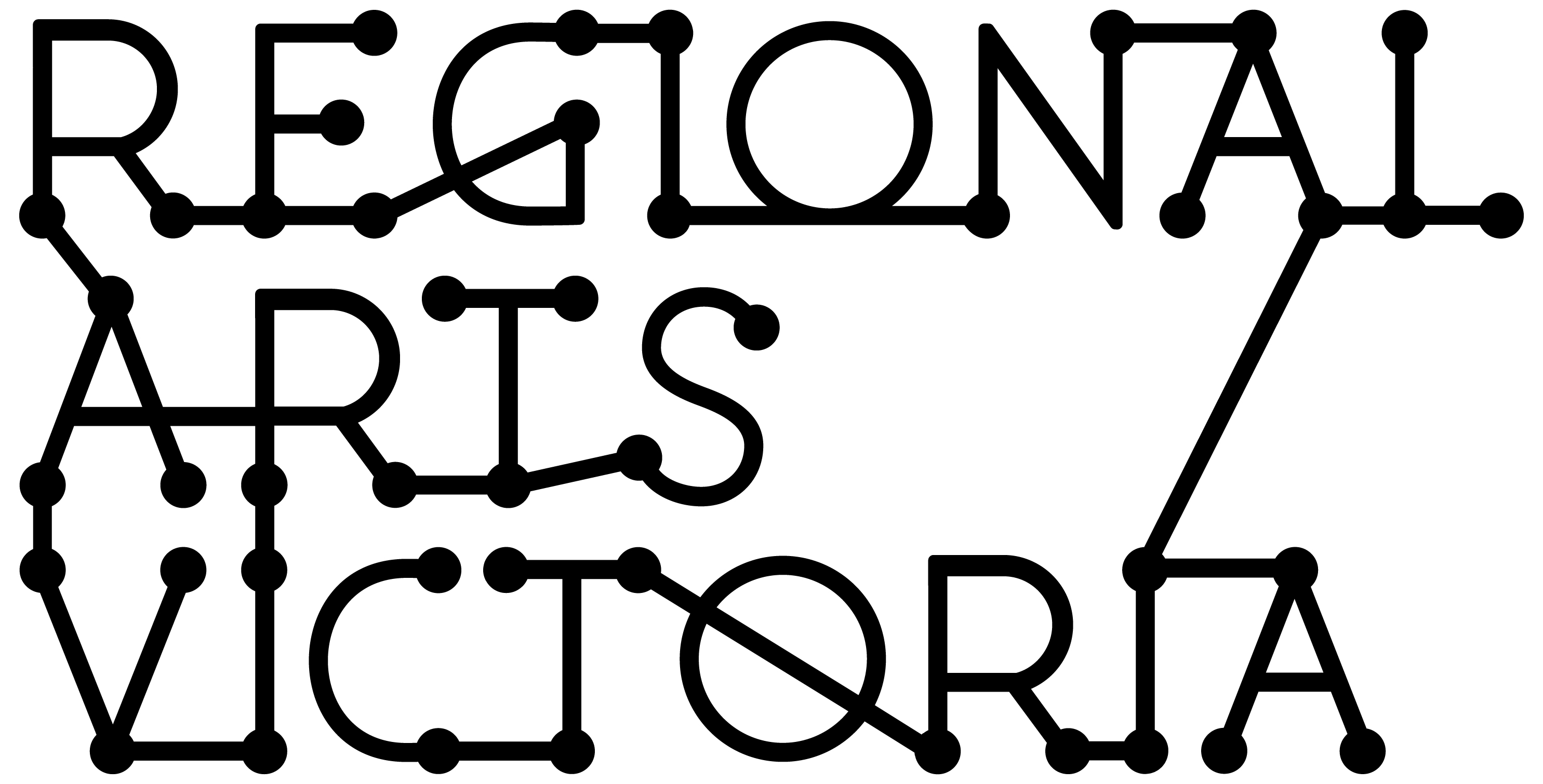 